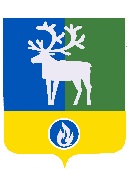 СЕЛЬСКОЕ ПОСЕЛЕНИЕ КАЗЫМБЕЛОЯРСКИЙ РАЙОНХАНТЫ-МАНСИЙСКИЙ АВТОНОМНЫЙ ОКРУГ - ЮГРААДМИНИСТРАЦИЯ СЕЛЬСКОГО ПОСЕЛЕНИЯ                                                        КАЗЫМ                               ПОСТАНОВЛЕНИЕ           проектот                         2020 года                                                                                                  № О внесении изменения в приложение 2 к постановлению администрации сельского поселения Казым от 22 октября 2012 года № 59П о с т а н о в л я ю:1. Внести в приложение 2 «Состав комиссии по соблюдению требований к служебному поведению и урегулированию конфликта интересов в администрации сельского поселения Казым»  к постановления администрации сельского поселения Казым от 22 октября 2012 года № 59 «О комиссии  по соблюдению требований к служебному поведению муниципальных служащих и урегулированию конфликта интересов в администрации сельского поселения Казым» изменение, изложив его в редакции согласно приложению к настоящему постановлению.2. Опубликовать настоящее постановление в бюллетене «Официальный вестник сельского поселения Казым».3.Настоящее постановление вступает в силу после его официального опубликования.         4. Контроль за выполнением настоящего постановления возложить на заместителя главы муниципального образования, заведующего сектором организационной деятельности администрации сельского поселения Казым В.Н.Бочкареву.Глава сельского поселения Казым                                                                        А.Х.НазыроваПРИЛОЖЕНИЕк постановлению администрациисельского поселения Казым от                     2020 года №  ПРИЛОЖЕНИЕ 2к постановлению администрации сельского поселения Казымот 22 октября 2012 года № 59Составкомиссии по соблюдению требований к служебному поведению и урегулированию конфликта интересов в администрации сельского поселения КазымКанева Елена Владимировна        - представитель общественности сельского поселения                                                             Казым ___________Бочкарева Валентина Николаевна-  заместитель главы сельского поселения Казым, председатель комиссииСтепанова Инна АндреевнаВихорева Татьяна Алексеевна-  специалист 1 категории сектора организационной деятельности администрации сельского поселения Казым, заместитель председателя-  делопроизводитель сектора организационной деятельности администрации сельского поселения Казым, секретарь комиссииЧлены комиссии:Байгузина Эльвина Булатовна- ведущий специалист сектора муниципального хозяйства администрации сельского поселения КазымЛозямова Дарья Тимофеевна- бухгалтер администрации сельского поселения КазымМакарова Татьяна Николаевна -  заместитель директора бюджетного учреждения среднего профессионального образования Ханты-Мансийского автономного округа - Югры «Белоярский профессиональный колледж» по научно-методической работе (преподаватель социально-экономических дисциплин)(по согласованию)